 CORPORACION DE ACUEDUCTOS Y ALCANTARILLADOS DE PUERTO PLATA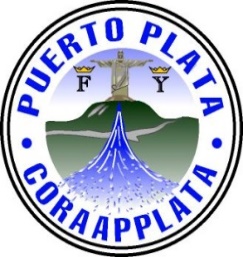 (CORAAPPLATA)Al                 : Ing. Onésimo Reyes                      Director GeneralDe la            : Unidad de Revisión y Control OperacionalAsunto        : Remisión de Informe 6/17.Fecha          :   05 de julio 2017.Con saludos le remito el informe de las actividades de la Unidad de Revisión y Control Operacional en el mes de junio 2017.Para los fines correspondientes,Atentamente,Francisca Peralta, MA.Encda. Unidad Revisión y Control Operacional.Nota: Este Departamento era el antiguo Departamento de Auditoria, por disposiciones del MAP cambió Revisión y Control Operacional.Introducción al informe mes de junio 2017 de la unidad de Revisión y Control Operacional CORAAPPLATALa unidad de Revisión y Control OperacionalComprende un equipo de Profesionales y Técnicos, comprometido con la Institución, para dar asesorías a la Dirección y Administración de CORAAPPLATA, amparados BAJO EL Ministerio de Administración Publica, con el objetivo de lograr el uso ético, eficiente, eficaz de los recursos, asegurando el debido cuidado del ambiente, el control de riesgos y el cumplimiento de las Normas, Leyes y reglamentos vigente que rigen esta Corporación.Revisión y Control OperacionalRepresenta en una organización el principal apoyo al Dirección, para una adecuada administración y monitoreo continuo de los riesgos que puedan impedir el cumplimiento de los objetivos de CORAAPPLATA, mediante la ejecución de un plan de fiscalización  el cual incluye la revisión de las áreas y procesos trabajo.Objetivo General Velar por el fiel cumplimiento de las políticas, normas, y procedimientos institucionales establecidos, controlando las operaciones realizadas y procurando que los registros contables reflejen de manera razonables la situación financiera real a los fines de que sirvan a la Dirección General para la toma de decisiones.  Misión contribuir en forma independiente, objetiva y en calidad asesora, a que se alcancen los objetivos institucionales, mediante la práctica de un enfoque sistemático y profesional para evaluar y mejorar la efectividad de la administración del riesgo, del control y de los procesos de dirección de CORAAPPLATA, y así proporcionar a la ciudadanía una garantía razonable de que la actuación de la administración se ejecuta conforme al marco legal y técnico y a las prácticas sanas".Visión   Ser un Control  con altos estándares de calidad en la ejecución de nuestras labores, con el propósito de promover el máximo aprovechamiento de los recursos disponibles de CORAAPPLATA, fomentando la mejora continua en la gestión Institucional.Metas asistir a la Dirección y Administración en el logro de operaciones eficientes confiables y transparentes en línea con las crecientes expectativas públicas de un efectivo trabajo de fiscalización operacional y financiero.Valores-Integridad-Honestidad-Lealtad-Responsabilidad-Fidelidad-TransparenteESTADISTICO DEL DEPARTAMENTO DE REVISION Y CONTROL OPERACIONAL     Trabajo mes de junio 2017Francisca Peralta, MA.Encda. Unidad Revisión y Control OperacionalNota: Se materializo el 100% de las actividades previstas y las imprevistas en el departamento para el mes de junio, los Créditos y débitos se fiscalizaron al mes de mayo solamente, debido a que en gestión comercial no nos han entregado los que corresponden al mes de mayo, los FISCALIZACION DEL PERSONALSe han 16 fiscalizaciones en  las Estaciones de Bombeos Aguas Residuales y Potables y los Tanques.Estaciones de bombeos:  -Estación de bombeo Malecón C/José del Carmen Ariza, -Estación bombeo La Cañita, C/30 de Marzo-Estación bombeo Padre Granero-Estación bombeo La viara-Estación bombeo Gregorio Luperón-Estación bombeo Bello Costero-Estación bombeo Manolo Tavárez Justo-Tanque de Cofresi-Tanque del Sector III -Tanque frente a la Fortaleza-Tanque Cerro Mar-Estación de Bombeo los RielesEn estas estaciones encontramos, algunas abandonadas, como la de Long Beach, Camacho entre otras: Algunas Cerradas, como las Estaciones Manolo Tavárez Justo, Malecón, Padre Las Casas y Tanque de Cofresi: Resaltamos la Estación de Bombeo La Cañita siempre en funcionamiento y el área limpia, la Zona Baja siempre está el personal y operando y Estación de Bombeo Sector III operando, los operadores al pendiente incluyendo los que distribuyen el agua los fin de semana: en el Taller Sector I, todo normal.Recomendamos: Al Departamento de Recursos Humanos asignar otros Operadores cuando algunos estén en Licencia Médica y evaluar a estos operadores para incentivar al que así lo amerite y amonestar al personal que no esté cumpliendo con sus compromisos de trabajo.FISCALIZACION DE ACTIVOS Se fiscalizaron los Activos que se nos notificara por parte del Departamento de Operación y Mantenimiento, tanto en los Talleres de los contratistas Juan de Dios Padilla, en Mameisa, así  como en el taller de Coraapplata (auditor Elbin Tavárez).Recomendamos: Dar seguimiento a estos equipos.FISCALIZACION DE AVERIAS Fiscalización de 17 averías en todas las zonas, (16 resuelta Y una en proceso) FISCALIZACION DE LAS RECAUDACIONES:Se fiscalizó Veintiuno expediente de las recaudaciones correspondiente al mes de junio con un Monto de RD$14,292,055.28, cabe resaltar que las recaudaciones para el mes de mayo fueron de RD$15,189,020.04, para una disminución en las recaudaciones de RD$896,964.76 (auditores Juan Pedro Chávez, Yahaira Gómez y Cinthia López)CREDITOS Y DEBITOS AL MES DE MAYO 2017.Se reportó la cantidad de 395 créditos a usuarios correspondientes al mes de mayo,  lo cual fueron revisados, a la fecha no se nos han entregado los Créditos y Débitos correspondiente al mes de junio.  Recomendamos: solicitar mediante comunicación a Gestión Comercial por parte de la Administración la entrega a tiempo de los reporte diarios de CR., DB. Y Recaudaciones diarias (auditor Lissette Morales)FISCALIZACION DE CAJA CHICA DE LOS DEPARTAMENTOS-Se realizaron 9 arqueos a las diferentes cajas chicas de los departamentos, todos sin Salvedades.FISCALIZACION DE EQUIPO BRIGADA ELECTRICASe revisaron todos los equipos reportados, para sus reparacionesFISCALIZACION SOLICITUDES DE CHEQUESSe fiscalizaron 127 solicitudes de cheques en el mes de junio, la cual se procedió a enviar a la Administración. (Auditadas por Francisca Peralta, Encda. Depto. Y Arsenio Lantigua Auditor).  FISCALIZACION DE PRODUCTOS QUIMICOSSe realizó inventario de Productos Químicos (Auditado por Arsenio Lantigua).Recomendamos: No dejar agotar la existente de estos Productos, ya que son imprescindible para la potabilización del agua. RECOMENDACIONES GENERALESRecomendamos dar seguimiento a los levantamientos y sugerencias hechas en cada caso, ya que le permite a la gerencia de CORAAPPLATA cumplir con sus objetivos y metas propuestas, así como nos los exige el Ministerio de Administración Publica y las leyes vigente. Francisca Peralta, MA.Encda. Unidad Revisión y Control OperacionalRNC  40505171-1“Año del Desarrollo  Agroforestal”Proyectado-Fiscalización del personal estaciones de bombeos aguas negra y potable Municipio Pto. Pta. (16)Aplicado16No/Aplicado0% A100%% N/A0%HallazgosEstaciones Manolo Tavárez J., José C. Ariza (Malecón) y tanque de Cofresi cerradas. Las demás estaciones operando normalR/trabajo.Francisca Peralta/Encda. Revisión y Control Operacional Fiscalización de activos reportado Correspondiente a las área de Operación y Mantenimiento: reportado (8)80100%0%Equipos para ser reparados.                                                                                                                                          Elbin Tavárez/AuditorFiscalización de averías: Cantidad reportadas 17170100%0%16 averías resuelta y una en proceso(unión 12 de Julio con Beller)Francisca Peralta/Encda. Revisión y Control Operacional.Fiscalización Recaudaciones AAA (21 días laborables mes de abril), con un total de recaudaciones RD$14,292,055.28210100%0%Sin SalvedadesJuan Pedro Chávez/Auditor. Yajhaira Gómez/Auditor Cinthia López/Auxiliar.Fiscalización de Créditos y Débitos mayo 2017.368CR. Y 16 DB Reportados al mes de mayo.3950100%0%Sin salvedadesElvia Lissette Morales/AuditorFiscalización de caja chica 9 arqueos  en marzo99100%100%Sin SalvedadesArsenio Lantigua/Auditor,Fiscalización Equipo Brigada Eléctrica 7 casos reportados70100%0%FiscalizadosFrancisca Peralta/Encda. AuditoriaSolicitudes de Cks. Recibida de Contabilidad 1271270100%0%	Sin salvedades  Francisca Peralta/Encda. Auditoria y Arsenio Lantigua/Auditor.Productos Químico un (1) inventario10100%0%Sin salvedadesArsenio Lantigua/Auditor. Total actividades 500 5000100%99%